Государственное бюджетное профессиональное образовательное учреждение «Новгородский областной колледж искусств им. С.В. Рахманинова»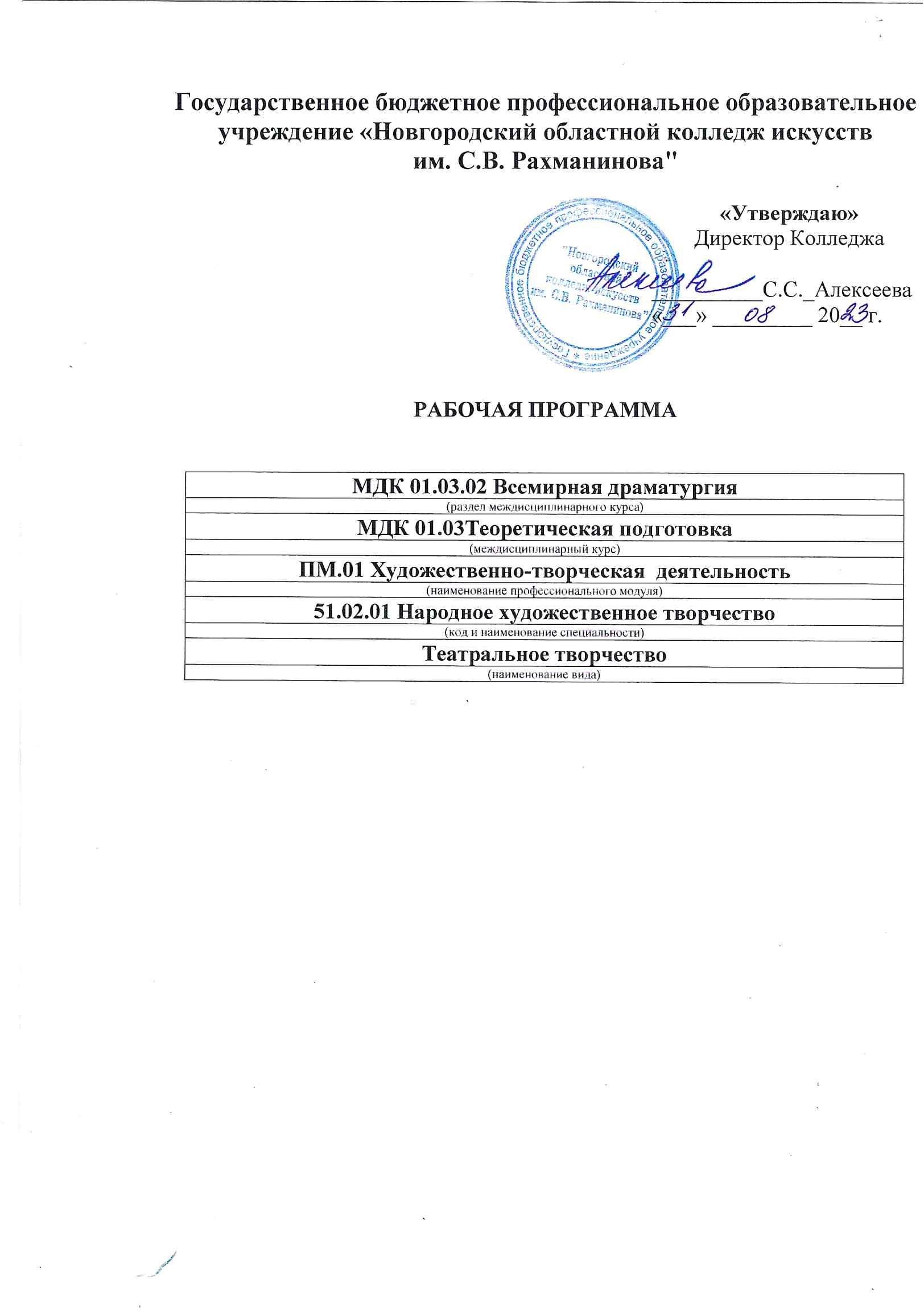 Рабочая программаРабочая программа ПП. 01. 01 «Производственная практика» составлена в соответствии с федеральным государственным образовательным стандартом СПО специальности 54.02.01 «Дизайн» (по отраслям), отрасль «Дизайн среды», утвержденным приказом Министерства просвещения и науки РФ от 23ноября 2020г. № 658.1.Введение.Рабочая программа учебной дисциплины ПП. 01. 01 «Производственная практика», ПМ. 01 Разработка художественно-конструкторских (дизайнерских) проектов промышленной продукции, предметно-пространственных комплексов является частью основной образовательной программы в соответствии с ФГОС (Приказ об утверждении ФГОС от 23.10.2020 № 658) по специальности 54.02.01 «Дизайн» (по отраслям), отрасль «Дизайн среды» базовой подготовки.Выпускник, освоивший образовательную программу, должен обладать следующими общими компетенциями (далее - ОК): ОК 01. Выбирать способы решения задач профессиональной деятельности применительно к различным контекстам; ОК 02. Осуществлять поиск, анализ и интерпретацию информации, необходимой для выполнения задач профессиональной деятельности; ОК 03. Планировать и реализовывать собственное профессиональное и личностное развитие; ОК 04. Работать в коллективе и команде, эффективно взаимодействовать с коллегами, руководством, клиентами; ОК 05. Осуществлять устную и письменную коммуникацию на государственном языке Российской Федерации с учетом особенностей социального и культурного контекста; ОК 06. Проявлять гражданско-патриотическую позицию, демонстрировать осознанное поведение на основе традиционных общечеловеческих ценностей, применять стандарты антикоррупционного поведения; ОК 07. Содействовать сохранению окружающей среды, ресурсосбережению, эффективно действовать в чрезвычайных ситуациях; ОК 08. Использовать средства физической культуры для сохранения и укрепления здоровья в процессе профессиональной деятельности и поддержания необходимого уровня физической подготовленности; ОК 09. Использовать информационные технологии в профессиональной деятельности; ОК 10. Пользоваться профессиональной документацией на государственном и иностранном языках; ОК 11. Использовать знания по финансовой грамотности, планировать предпринимательскую деятельность в профессиональной сфере.Выпускник, освоивший образовательную программу, должен обладать профессиональными компетенциями (далее - ПК), соответствующими основным видам деятельности:Разработка художественно-конструкторских (дизайнерских) проектов промышленной продукции, предметно-пространственных комплексов:ПК 1.1. Разрабатывать техническое задание согласно требованиям заказчика;ПК 1.2. Проводить предпроектный анализ для разработки дизайн-проектов;ПК 1.3. Осуществлять процесс дизайнерского проектирования с применением специализированных компьютерных программ;ПК 1.4. Производить расчеты технико-экономического обоснования предлагаемого проекта;Техническое исполнение художественно-конструкторских (дизайнерских) проектов в материале:ПК 2.1. Разрабатывать технологическую карту изготовления изделия;ПК 2.2. Выполнять технические чертежи;ПК 2.3. Выполнять экспериментальные образцы объекта дизайна или его отдельные элементы в макете или материале в соответствии с техническим заданием (описанием);ПК 2.4. Доводить опытные образцы промышленной продукции до соответствия технической документации;ПК 2.5. Разрабатывать эталон (макет в масштабе) изделия;Контроль за изготовлением изделий на производстве в части соответствия их авторскому образцу:ПК 3.1. Контролировать промышленную продукцию и предметно-пространственные комплексы на предмет соответствия требованиям стандартизации и сертификации;ПК 3.2. Осуществлять авторский надзор за реализацией художественно-конструкторских(дизайнерских) решений при изготовлении и доводке опытных образцов промышленной продукции, воплощении предметно-пространственных комплексов;Организация работы коллектива исполнителей:ПК 4.1. Планировать работу коллектива;ПК 4.2. Составлять конкретные технические задания для реализации дизайн-проекта на основе технологических карт;ПК 4.3. Контролировать сроки и качество выполненных заданий;ПК 4.4. Осуществлять прием и сдачу работы в соответствии с техническим заданием.2. Цели и задачи дисциплины (междисциплинарного курса, практики).Целями практики являются:подготовка к практической деятельности по решению профессиональных задач;овладение профессиональной лексикой;закрепление и углубление знаний, полученных в процессе обучения,приобретение умений по таким видам профессиональной деятельности как сбор и оформление необходимой информации, а также выработка вариантов концептуальных решений.Задачами курса являются:подготовка к практической деятельности по решению профессиональных задач;овладение профессиональной лексикой;закрепление и углубление знаний, полученных в процессе обучения,приобретение умений по таким видам профессиональной деятельности как сбор и оформление необходимой информации, а также выработка вариантов концептуальных решений.Рабочая программа составлена в соответствии с рабочей программой воспитания и календарным планом воспитательной работы.http://noki53.ru/about/programma-vospitaniya.php3. Требования к уровню освоения содержания курса.В результате освоения   курса студент должен: иметь практический опыт:использования разнообразных изобразительных и технических приемов  при выполнении дизайн проекта, методов макетирования;уметь:применять знания, полученные в процессе обучения, для решения профессиональных задач;планировать рабочий процесс в соответствии с этапами проектирования;отбирать и систематизировать необходимую информацию;владеть профессиональной лексикой; знать:тему производственной практики;цели и задачи производственной практики;этапы проектирования и способы поиска концептуальных решений проекта;необходимую информацию по производственной практике;профессиональную лексику.Образовательная деятельность при освоении образовательной программы или отдельных ее компонентов организуется в форме практической подготовки.Образовательная деятельность при освоении образовательной программы или отдельных ее компонентов организуется с использованием средств электронного обучения, с применением дистанционных образовательных технологий:электронные дидактические материалыобразовательные видеофильмыфоторепродукции картин, памятников архитектуры и скульптуры, фотоизображения окружающего мира (природы и общества) и т.п.презентацииВ зависимости от целей занятий могут использоваться электронная почта, социальные сети, мессенджеры.4. Объем дисциплины, виды учебной работы и отчетности.Дисциплина ПП. 01.01. «Производственная практика», обязательная  учебная нагрузка студента – 108  часов, время изучения – 4 семестр. Форма итогового контроля –  4  семестр–дифференцированный зачет.   Тематический план, содержание практики.Специальность – 54.02.01 «Дизайн» (по отраслям)Отрасль «Дизайн среды» Дисциплина «Производственная  практика» Формаобучения – очная5. Требования к формам и содержанию текущего, промежуточного, итогового контроля (программный минимум, зачетно-экзаменационные требования).Все  работы по производственной практике, выполненные в ходе практических занятий, сдаются в метод фонд, а иллюстративные ряды, эскизы и графические работы оформляются в папки в порядке выполнения этапов проектирования. Наличие полного объёма правильно оформленных практических и графических работ является допуском к зачёту по производственной практике.По окончании производственной практики проводится зачёт по отчёт по выполненному объему работ.Рекомендуется при проведении производственной практики проводить промежуточный контроль работ, выполненных за каждые 2 – 3 дня практики.  Результаты контроля знаний и умений студентов выражается в оценке. Оценка-это определение и выражение в условных знаках, а также в оценочных суждениях преподавателя степени усвоения знаний и умений, установленных программой по пятибалльной системе. Оценка имеет большое образовательное и воспитательное значение, организующее воздействие.Оценка знаний и умений студентов отвечает следующим требованиям: -объективности (действительный уровень усвоения учебного материала);-индивидуальности характера (уровень знаний конкретного студента);-гласности (должна быть оглашена);-обоснованности (должна быть мотивированной и убеждающей, соотносящейся с самооценкой и мнением учебной группы).Оценка выполнения задания в качественной форме:100-90%  качественного исполнения- 5 (отлично)90-75% правильного исполнения- 4 (хорошо)75-50% правильного исполнения- 3 (удовлетворительно)50%      правильного исполнения- 2 (неудовлетворительно)          Критерии итоговых оценок знаний и умений студентов,обучающихся дисциплине «Производственная практика»:5 (отлично) - за качественное исполнение задания, художественно-образное, графическое и колористическое решение, высокопрофессиональное  выполнение проекта.4 (хорошо) -  за хорошее исполнение, владение художественно-графическим и колористическим решением, профессиональное выполнение проекта. За грамотное соблюдение технологического процесса, владение теоретическими и практическими знаниями. 3 (удовлетворительно) - за удовлетворительное исполнение задания, недостаточное владение художественно-графическим и колористическим решением, удовлетворительное выполнение проекта.2 (неудовлетворительно) - за допущенные ошибки в исполнении работы, неумение применять знания для решения практических задач.6. Материально-техническое обеспечение курса.Реализация учебной дисциплины осуществляется в лаборатории  художественно-конструкторского проектирования; подготовка самостоятельной работы студентов осуществляется в библиотеке с читальным залом с выходом в сеть Интернет. Оборудование учебного кабинета: посадочные места по количеству обучающихся: ученические столы и стулья;рабочее место преподавателя;аудиторная доска;комплект учебно-наглядных пособий (коллекции цифровых образовательных ресурсов по дисциплине);стенды с наглядным изображением отделочных материалов;шкафы-стеллажи  для хранения оборудования и пособий.Технические средства обучения: мультимедийный комплекс7. Методические рекомендации преподавателям.Процесс обмерной практики слагается из шести этапов:Вводная лекция, инструктаж по технике безопасности и выдача заданий. Изучение понятия «архитектурный обмер», методов обмера (классический метод, метод триангуляции, полярный метод, метод перпендикуляров, метод высотных обмеров)  и техник (внутренний и наружный обмеры плана, обмер деталей и фрагментов). Работа на местности. Фотофиксация. Выполнение фотофиксации объектов и их деталей. Обмеры территории. Выполнение обмеров коридоров 2 - 4 этажей здания III корпуса НОКИ им. С.В.Рахманинова методом триангуляции. Обмеры архитектурного элемента.Выполнение обмеров декоративного архитектурного элемента (гипсовой розетки). Выполнение чертежей по крокам. Разработка чертежей выполненных обмеров в масштабе. Для этажей: план, развертки по стенам. Для розетки: вид сверху, вид сбоку. Подготовка к защите практики. Сборка альбома чертежей. Этап 1. Вводная лекция. Вводная лекция дает представление о значении обмеров в деле фиксации памятников архитектуры для сохранения их образа в чертежах при возможном исчезновении, а также об использовании материалов архитектурного обмера с целью составления реставрационных чертежей и научно-исследовательской работы. В лекции объясняются основные приемы, методы и техники производства обмеров и особенности применения отдельных инструментов, материалов и приборов. Демонстрируются материалы по обмерам памятников архитектуры прошлых лет, диапозитивы, иллюстрирующие непосредственное производство обмеров, кроки и отдельные чертежи. Этап 2. Работа на местности. Фотофиксация. Выполнение фотофиксации объектов и их деталей. Происходит знакомство с объектом. Руководитель группы знакомит студентов с памятником архитектуры в натуре, сообщает исторические сведения и предоставляет студентам осмотреть объект. Группа расчленяется на отдельное бригады по 2-3 человека и каждому выдается индивидуальное задание с учетом получения необходимых чертежей по данному объекту или части его. Этап 3.Обмеры территории.Выполнение обмеров коридоров 2 - 4 этажей здания III корпуса НОКИ им. С.В.Рахманинова методом триангуляции. Производство обмеров. Общими положениями для обмера планов фасадов, разрезов и деталей являются: а) точность измерения для общих чертежей должна достигать 1 -2 см, а для деталей - долей сантиметров. б)планы объектов обмера должны измеряться исключительно по системе треугольников; в) сумма частных замеров, например, цепочка окон и простенков должна быть проверена общим размером; г) обмер деталей, в особенности ордерных, должен производиться с уровнем, отвесом и особо тщательно. Необходимые инструменты и материалы для выполнения обмеров: 1)Рулетки металлические длиной от 2 до 20 м. 2) . Измерительные метры и линейки. 4) . Прямоугольные треугольники, 5) . Отвесы. 6) . Бумага, картон, калька и пр.Этап 4. Обмеры архитектурного элемента. Выполнение обмеров декоративного архитектурного элемента (гипсовой розетки).Этап 5. Выполнение чертежей по крокам. Разработка чертежей выполненных обмеров в масштабе. Исполнение кроков (рисованных чертежей). Обмерные рисунки (кроки) являются первичным и главным документом данной работы. Кроки должны иметь цифровые обозначения по системе, согласованной с руководителем; начертание цифр должно быть ясным, не допускающим несколько толкований. При выполнении обмерных рисунков желательна более точная передача пропорций. Выполнение обмерных чертежей. Размеры проставляются по определенной системе в сантиметрах, с вынесением за запятую долей сантиметра, Начертание и размеры цифр должны учитывать возможность, в случае фотографирования, уменьшения их вдвое. При обмерах исторических памятников, их деформации и разрушения объектов обмера, как правило, фиксируются.Этап 6.Подготовка к защите практики.Сборка альбома чертежей. Подготовка устного отчета по практике с рассказом о выполненных работах, поставленных задачах и достигнутой цели. Оформление всех чертежей по ГОСТ, сборка альбома при помощи дырокола и скоросшивателей. 8.Методические рекомендации по организации самостоятельной работы студентов.Подготовка инструментов для обмера.Рулетки – стальные и тесьменные градуированные ленты, компактно свернутые в коробки. Стальные рулетки выпускаются – 50м, 30м, 20м; 10м, 5м, 3м, 2м и 1-метровые. Обеспечивают высокую точность обмеров, ошибки не превышают 1:2000 линейных измерений. 2. Уровни применяются для проведения горизонтальной плоскости обмера. 3. Отвесы – шнуры с привязанными тяжестями в виде конуса. Применяются при проверке вертикальности стен и проецировании на землю высотных точек.Составление крок. Во время обмерных работ измерения записываются на составленные заранее черновые наброски обмерных чертежей, называемых кроками. Такие черновые наброски являются основными документами обмеров, они отражают последовательность проведенных измерений. Кроки выполняются от руки карандашом средней жирности, одной четкой линией, без растушевки и теней. При необходимости обмеров более мелких объектов делаются отдельные кроки с обозначением места фрагмента. Наброски должны верно передавать пропорции и характер обмеряемого сооружения со всеми деталями, подлежащими обмерам. На кроки наносятся размещение помещений, расположение проемов, схема обмера. Заранее следует продумать, какие размеры следует измерить, ориентируясь на минимальное количество точек, которые определяют архитектурную форму здания. Размерные линии должны находиться вне чертежа, быть проставлены в виде цепочек, начиная от мелких, расположенных ближе к изображению, и кончая общими размерами. Все размеры по одной стороне берутся от одной точки для снижения погрешности. Размеры должны проставляться в пределах одного эскиза в одних величинах – метрах, сантиметрах, миллиметрах. Кроки сдаются вместе с чертежами. Обмерные чертежи начинают вычерчивать с построения геометрической сети обмеров, от которой, соответственно использованному методу обмера, находят наружные и внутренние контуры стен. Точность построения обмерных чертежей должна быть 0,1 мм. Карандашные линии должны быть тонкими, четкими, не врезанными в бумагу и легко стираться резинкой. Наносятся пунктиром проекции сводов, места утолщения несущих стен. На всех чертежах должны быть проставлены размеры. На планах и разрезах – общие размеры, на деталях – все размеры, вплоть до мелких. Надписи на чертежах должны иметь минимальную высоту 2,5 мм. Законченным является чертеж, обведенный тушью с вычерченным на каждом чертеже линейным масштабом.9. Перечень основной и дополнительной учебной литературы.Основная:Ефимов А. Дизайн архитектурной среды: Учебник для вузов. – М: Архитектура-С, 2006 г. -504 с .Минервин Г.Б. Основные задачи и принципы художественного проектирования. Дизайн архитектурной среды: Учеб.пособие.- М., 2004 г.- 96 с.Соколова Т.Н. Рудская Л.А., Соколов А.Л. Архитектурные обмеры. Уч. пособ. – М.: Архитектура-С, 2007 г. – 112 с.: ил.Шимко В.Т. Основы дизайна и средовое проектирование. Учебное пособие - М.: Архитектура-С, 2005 г. – 58 с.Дополнительная:Минервин Г.Б. и др. Дизайн. Иллюстрированный словарь-справочник. Учебное пособие. Архитектура-С, М, 2008 г. – 288 с., ил.ПМ. 01 Разработка художественно-конструкторских (дизайнерских) проектов промышленной продукции, предметно-пространственных комплексов ПП. 01. 01 «Производственная практика»(наименование мдк, дисциплина)54.02.01 Дизайн (по отраслям)(код и наименование специальности)Отрасль «Дизайн среды»Принята на заседанииПредметно-цикловой комиссииПротокол №1 от «31»_08 2023_г.Принята на заседанииПредметно-цикловой комиссииПротокол №1 от «31»_08 2023_г.Председатель ПЦКПредседатель ПЦКРазработчикиСполохова Ю.В.Сполохова Ю.В.Мальченко И.Ю. (подпись)(расшифровка) (подпись)(расшифровка) (подпись)(расшифровка)«31» 08 2023_г._______«31» 08 2023_г._______«_31» 08_ 2023_г.«Согласовано»Заместитель директора по учебнойи организационно-методической работе:«Согласовано»Заместитель директора по учебнойи организационно-методической работе:С.Н. Зимнева(подпись)(расшифровка) «31» 08 2023г. «31» 08 2023г.Наименованиеразделов и темНаименованиеразделов и темКоличество часов4 семестр4 семестр4 семестрРаздел 1. Архитектурные обмеры: методы и техника. Выполнение обмеров и чертежей к ним.Раздел 1. Архитектурные обмеры: методы и техника. Выполнение обмеров и чертежей к ним.108Тема 1. Вводная лекция.  Вводная лекция. Вводная лекция, инструктаж по технике безопасности и выдача заданий. Изучение понятия «архитектурный обмер», методов обмера (классический метод, метод триангуляции, полярный метод, метод перпендикуляров, метод высотных обмеров)  и техник (внутренний и наружный обмеры плана, обмер деталей и фрагментов).2Тема 2. Работа на местности. Фотофиксация. Выполнение фотофиксации объектов и их деталей. 4Тема 3. Обмеры территории. Выполнение обмеров коридоров 2 - 4 этажей здания III корпуса НОКИ им. С.В.Рахманинова методом триангуляции.30Тема 4. Обмеры архитектурного элемента.Выполнение обмеров декоративного архитектурного элемента (гипсовой розетки).18Тема 5. Выполнение чертежей по крокам.Разработка чертежей выполненных обмеров в масштабе. Для этажей: план, развертки по стенам. Для розетки: вид сверху, вид сбоку.30Тема 6. Подготовка к защите практики. Сборка альбома чертежей. Подготовка отчета по практике, заполнение дневников практики. 24ВСЕГО:ВСЕГО:108